March 15, 2016To:	Persons Responsible for Youth Horse Programs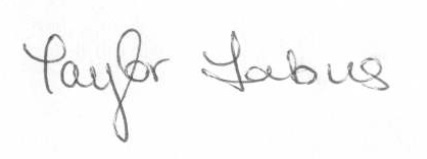 Fr:	Taylor Fabus	Visiting InstructorRe:	2016 State 4-H Horse Show Quotas Enclosed please find the 2016 State 4H Horse Show quota list.  This lists the number of horse project members that will be eligible to attend the 2016 State 4-H Horse Show.  The 2016 State 4-H Horse Show entries will be accepted only on the quota system and your county will be limited to these figures.  No entries will be processed until volunteer quota is filled (this includes complete contact information).The 2016 State 4-H Horse Show is scheduled for August 19-21, 2016.  All entries are due Monday July 18, 2016.  No exceptions will be made – please plan your qualifying activities accordingly.The State 4-H Miniature Horse Show will be held on Saturday, August 27, 2016.  Entries for this show will not be limited by quota at this time.If you have any questions, feel free to contact myself at 517-353-1748, tenlenta@msu.edu or Carla McLachlan at 517-432-5402, mclachl2@msu.eduThis document as well as entry forms (when complete) will be posted at:http://www.ans.msu.edu/extension/horse_youth_programscc:	State Horse Show Programming CommitteeCOUNTY HORSE & PONY QUOTAS - 2016 STATE 4-H HORSE SHOW2016 entries will be accepted only on the quota system.  If you are unsure of the quota in your county – please call for information.  The quota for 2016 is based on the 2014 county enrollments in the 4-H Horse and Pony Projects.  ** Entry forms are due to the Equine Extension Youth Specialist JULY 18, 2016.  Please remember that entry forms will only be accepted from a County Extension Office.The 2016 show formula is as follows:0 - 20 = 221 - 45 = 346 - 65 = 566 - 85 = 786-105 = 10106-125 = 12126-145 = 14146-165 = 16166-185 = 17186-205 = 18206-225 = 20226-245 = 21246-265 = 22266-285 = 23286-305 = 24306-325 = 25326-345 = 26346-365 = 27366-over = 28Counties have their horse and pony quotas reduced if they do not fulfill their quotas of volunteer helpers at the previous year’s State 4-H Horse Show or if stalls are not cleaned after the show. All quotas are calculated on a county basis.  Figuring quotas on a district basis or reassigning quotas to another county is not permitted.  Counties are encouraged to send one 4-H member with disabilities from their county to participate in the State 4-H Horse Show (not included as a PEP Program entrant).  This member will not be included in the county quota.  The members must show under all existing standards, and the county must determine that the member can compete in the classes without danger to himself/herself or others in the classes.  Exhibitors with Miniature Horses are not included in the county quota.  